REHAN AHMADDate of Birth:	06 -	May	- 1990	Age:	29	YearsAddress:	Chak No.274/JB Tehsil & District,Faisalabad – 38000, Pakistan.Cell:	(92-341)	8669484CNIC:	33103-	1051364-7Email(s):	Ranarehan264@gmail.Com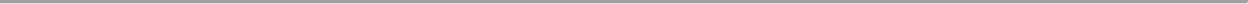 Objective:	My capabilities circumambulate around all the difficult tasks confronted. Willing to accept challenging position in the distinguished organization and to utilizepersonal abilities.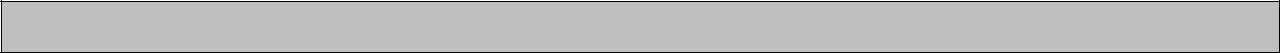 Academic Education: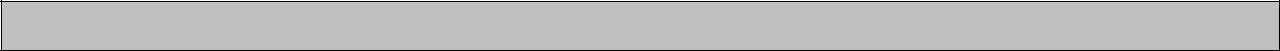 Other Achievements:Sr.Certificate from National Textile University in creative writingBest singing award from G.C.U.FPosition in Beaconite Quiz competition from G.C.UFBest  Presentation Certificate from G.C.UFOther certificates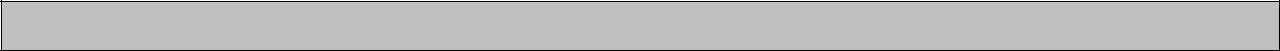 Experience:Three years teaching experience as visiting lecturer in Government College University FaisalabadThree years teaching experience as a distance learning lecturer in G.C.U.FOne year experience as a visiting lecturer in Riphah International University FaisalabadLecturer (contract) in University of Sargodha Lyallpur Campus, FaisalabadLecturer (on contract) at NUML university,  Lahore campus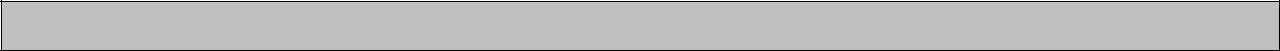 Computer skills:MS-OfficeWordPower PointExcel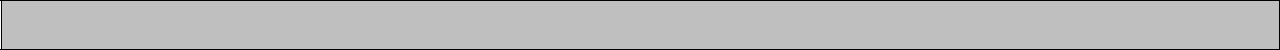 Personal Information:Father’s Name	:Ehsan-ul-HaqDomicile	:Faisalabad (Punjab)Marital Status	:SingleCNIC No.	:33103-1051364-7Religion	:IslamLanguage Competency :English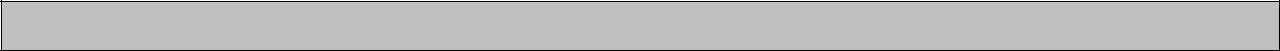 Reference:Shall be provided on requestSr.Certification / DegreeInstitution /Marks/CGPAMarks/CGPAPassingSr.Certification / DegreeUniversityPer/Div.YearUniversityPer/Div.Year1M.Phil. Eng. LiteratureG.C.U.F3.5774/1st20172B.A (Hons) Eng.G.C.U.F3.3871/1st20152LiteratureG.C.U.F3.3871/1st2015Literature3IntermediateBISE FSD766/110069/1st20114MatriculationBISE FSD725/105070/1st2009